Министерство образования Тульской областиГОСУДАРСТВЕННОЕ ПРОФЕССИОНАЛЬНОЕ ОБРАЗОВАТЕЛЬНОЕ УЧРЕЖДЕНИЕ ТУЛЬСКОЙ ОБЛАСТИ«ТУЛЬСКИЙ ГОСУДАРСТВЕННЫЙ КОММУНАЛЬНО-СТРОИТЕЛЬНЫЙ ТЕХНИКУМ»РАБОЧАЯ ПРОГРАММА УЧЕБНОЙ ПРАКТИКИ УП.01.03профессионального модуля ПМ.01 «Проектирование городских путей сообщения»специальности 08.02.06 «Строительство и эксплуатация городских путей сообщения»Тула 2021Составлена в соответствии с федеральным государственным образовательным стандартом среднего профессионального образования по специальности  08.02.06 «Строительство и эксплуатация городских путей сообщения»,    утвержденным приказом Министерства образования и науки Российской Федерации от  15  января 2018 г.   № 31, зарегистрированным в Министерстве юстиции Российской Федерации 06.02.2018 г., регистрационный № 49946.Разработчик: Тарасова Л.А., преподаватель ГПОУ ТО «Тульский государственный коммунально-строительный техникум»Рецензент: Офицерова С.В., генеральный директор  ООО «Проектно-сметного бюро «Тульское»СОДЕРЖАНИЕ1 ПАСПОРТ РАБОЧЕЙ ПРОГРАММЫ ПРАКТИКИПрактика предусматривает закрепление и углубление знаний, полученных обучающимися в процессе теоретического обучения, приобретение ими необходимых умений практической работы по избранной специальности   овладение навыками профессиональной деятельности. Образовательная деятельность при прохождении практики организуется в форме практической подготовки в объеме 100%.Программа учебной  практики является составной частью профессионального модуля ПМ.01 «Проектирование городских путей сообщения», программы подготовки специалистов среднего звена     в соответствии с ФГОС СПО по специальности    08.02.06 «Строительство и эксплуатация городских путей сообщения» укрупненной группы специальностей 08.00.00 Техника и технологии строительстваРабочая программа практики разрабатывалась в соответствии с:1 ФГОС;2 Рабочим учебным планом образовательного учреждения;3 Рабочей программой профессионального модуля.При прохождении   учебной практики  по проектированию  УП.01.03  по профессиональному модулю ПМ.01 «Проектирование городских путей сообщения» обучающийся должен освоить соответствующие компетенции:Таблица 1Результатом прохождения  учебной практики по профессиональному модулю ПМ01 является приобретение практического опыта: - организации и выполнения работ по изысканию и проектированию городских улиц и дорог, а также искусственных сооружений;                                                                 - организации и выполнения работ по изысканию и проектированию рельсовых и подъездных путей; - по разработке, планированию и контролю выполнения мер, направленных на предупреждение и устранение причин отклонений результатов выполненных однотипных строительных работ от требований нормативной технической и технологической проектной документации.2 СТРУКТУРА И СОДЕРЖАНИЕ ПРАКТИКИ ПО ПРОФЕССИОНАЛЬНОМУ МОДУЛЮ2.1 Тематический план практики по профессиональному модулю Таблица 2Аттестация по практике – дифференцированный зачет2.2 Содержание практикиТаблица 33 УСЛОВИЯ РЕАЛИЗАЦИИ ПРОГРАММЫ ПРАКТИКИРабочая программа может быть реализована с применением электронного обучения и дистанционных образовательных технологий.3.1  Информационное обеспечениеОсновные источники:1 Федотов Г.А., Поспелов П.И. Изыскание и проектирование автомобильных дорог (в двух книгах).- М.: Высшая школа, 2018          2 	Саламахин П.М., Маковский Л.В., Попов В.И. и др. Инженерные сооружения в транспортном строительстве (в двух книгах).- М.: Академия, 2017.Дополнительные источники: ГОСТ 2.316-2008 Правила нанесения надписей, технических требований и таблиц на графические документах.СП 396. 1325800. 2018 "Улицы и дороги населенных пунктов. Правила градостроительного проектирования".СП 34. 13330.2012 Автомобильные дороги.СП 12-135-2003 Безопасность труда в строительстве.ГОСТ Р 21.1101-2013 СПДС. Основные требования к проектной и рабочей документации.ГОСТ 2.109-73 Основные требования к чертежамГОСТ 2.306-68 Обозначение графического материала и правила их нанесения на чертежах.ГОСТ 2.304-81 Шрифты чертежныеГОСТ 2.301-68 ФорматыГОСТ 2.302-68* МасштабыГОСТ 2.303-68 ЛинииГОСТ 21.207-2013 Условные графические обозначения на чертежах автомобильных дорог.ГОСТ 2.105-95 Общие требования к текстовым документамИнтернет – ресурсы:1 Infosait ru3.2  Материально-техническое обеспечениеОборудование рабочих мест:1 Персональный компьютер2 Программное обеспечение:                                                                                       Операционная система Microsoft Windows XP; Графическая система AutoCAD 2010; Программа браузер Internet Explorer;  Microsoft Office XP.    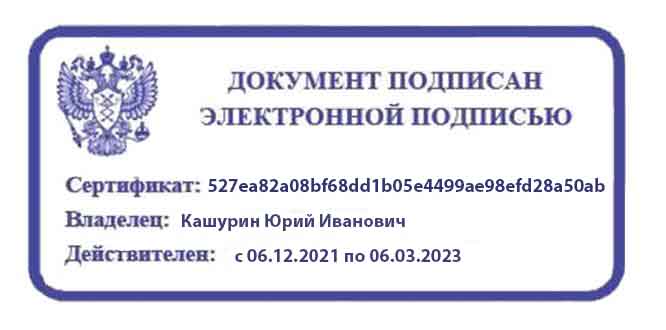 СОГЛАСОВАНОЗаместитель директора по учебной работе ГПОУ ТО «ТГКСТ»___________ В.Г. Цибикова«11» июня 2021 г.СОГЛАСОВАНОНачальник центра практического обучения и трудоустройства выпускников ГПОУ ТО «ТГКСТ»_____________Т.В.Татьянкина«11» июня 2021 г.ОДОБРЕНАпредметной (цикловой) комиссией специальности 08.02.06 «Строительство и эксплуатация городских путей сообщения» Протокол №10 от «26» 05.2021 г.Председатель цикловой комиссии_______Е.И.Абрамова1 ПАСПОРТ РАБОЧЕЙ ПРОГРАММЫ ПРАКТИКИ42 СТРУКТУРА И СОДЕРЖАНИЕ ПРАКТИКИ ПО ПРОФЕССИОНАЛЬНОМУ МОДУЛЮ62.1 Тематический план практики по профессиональному модулю62.2 Содержание практики73 УСЛОВИЯ РЕАЛИЗАЦИИ ПРОГРАММЫ ПРАКТИКИ83.1 Информационное обеспечение83.2 Материально-техническое обеспечение 9КодНаименование результата обученияОК 01Выбирать способы решения задач профессиональной деятельности, применительно к различным контекстамОК 02Осуществлять поиск, анализ и интерпретацию информации, необходимой для выполнения задач профессиональной деятельностиОК 03Планировать и реализовывать собственное профессиональное и личностное развитиеОК 04Работать в коллективе и команде, эффективно взаимодействовать с коллегами, руководством, клиентамиОК 05Осуществлять устную и письменную коммуникацию на государственном языке с учетом особенностей социального и культурного контекстаОК 06Проявлять гражданско-патриотическую позицию, демонстрировать осознанное поведение на основе традиционных общечеловеческих ценностейОК 07Содействовать сохранению окружающей среды, ресурсосбережению, эффективно действовать в чрезвычайных ситуацияхОК 08Использовать средства физической культуры для сохранения и укрепления здоровья в процессе профессиональной деятельности и поддержания необходимого уровня физической подготовленностиОК 09Использовать информационные технологии в профессиональной деятельностиОК 10Пользоваться профессиональной документацией на государственном и иностранных языкахОК 11Использовать знания по финансовой грамотности, планировать предпринимательскую деятельность в профессиональной сфереПК 1.2Организовывать и выполнять работы по проектированию городских улиц и дорогПК 1.3Организовывать и выполнять работы по проектированию рельсовых и подъездных путейПК 1.4Организовывать и выполнять работы по проектированию городских искусственных сооружений№ п/пВиды работ в форме практической подготовкиКоличество часов1Проектирование городских улиц и дорог в плане182Проектирование городских улиц и дорог в продольном профиле183Проектирование рельсовых и подъездных путей в плане184Проектирование рельсовых и подъездных путей в продольном профиле.185Проектирование элементов плана и профиля мостовых переходов  186Проектирование конструктивных элементов городских искусственных сооружений 18Итого:Итого:108№ п/пВиды работ в форме практической подготовкиСодержание работКоличество часовКодыкомпетенцийКодыкомпетенций№ п/пВиды работ в форме практической подготовкиСодержание работКоличество часовОКПК1Проектирование городских улиц и дорог в планеПроизводство геодезических и геологических работ при изыскании трассы улиц и дорог 6ОК 01ОК 02ОК 03ОК 04ОК 05ОК 07ОК 09ОК 10ОК 11ПК 1.21Проектирование городских улиц и дорог в планеПроектирование трассы улиц и дорог6ОК 01ОК 02ОК 03ОК 04ОК 05ОК 07ОК 09ОК 10ОК 11ПК 1.21Проектирование городских улиц и дорог в планеПроектирование плана улиц и дорог6ОК 01ОК 02ОК 03ОК 04ОК 05ОК 07ОК 09ОК 10ОК 11ПК 1.21Проектирование городских улиц и дорог в планеИтого18ОК 01ОК 02ОК 03ОК 04ОК 05ОК 07ОК 09ОК 10ОК 11ПК 1.22Проектирование городских улиц и дорог в продольном профилеПроектирование продольных профилей городских улиц и дорог12ОК 01ОК 02ОК 03ОК 04ОК 05 ПК 1.22Проектирование городских улиц и дорог в продольном профилеПроектирование поперечных профилей городских улиц и дорог6ОК 01ОК 02ОК 03ОК 04ОК 05 ПК 1.22Проектирование городских улиц и дорог в продольном профиле                                                                Итого18ОК 01ОК 02ОК 03ОК 04ОК 05 ПК 1.23 Проектирование рельсовых и подъездных путей в планеПроизводство геодезических и геологических работ при изыскании трассы рельсовых и подъездных путей  10ОК 01ОК 02ОК 03ОК 04ОК 05ОК 06ОК 07ОК 08ОК 09ОК 10ОК 11ПК 1.33 Проектирование рельсовых и подъездных путей в планеПроектирование трассы трамвайного или подъездного     пути в плане  6ОК 01ОК 02ОК 03ОК 04ОК 05ОК 06ОК 07ОК 08ОК 09ОК 10ОК 11ПК 1.33 Проектирование рельсовых и подъездных путей в планеПроектирование двухколейного треугольника, двухколейного ответвления, поворотного устройства кольца, петли.2ОК 01ОК 02ОК 03ОК 04ОК 05ОК 06ОК 07ОК 08ОК 09ОК 10ОК 11ПК 1.33 Проектирование рельсовых и подъездных путей в плане                                                                Итого18ОК 01ОК 02ОК 03ОК 04ОК 05ОК 06ОК 07ОК 08ОК 09ОК 10ОК 11ПК 1.34Проектирование рельсовых и подъездных путей в продольном в профиле.Проектирование продольных профилей трамвайного или подъездного пути10ОК 01ОК 02ОК 03ОК 04ОК 05ПК 1.34Проектирование рельсовых и подъездных путей в продольном в профиле.Проектирование поперечных профилей трамвайного или подъездного пути8ОК 01ОК 02ОК 03ОК 04ОК 05ПК 1.34Проектирование рельсовых и подъездных путей в продольном в профиле.                                                                Итого18ПК 1.35Проектирование элементов плана и профиля мостовых переходов  Производство геодезических и геологических работ при изыскании трассы мостовых переходов 10ОК 01ОК 02ОК 03ОК 04ОК 05ОК 07ОК10ПК 1.45Проектирование элементов плана и профиля мостовых переходов  Проектирование элементов плана и профиля мостовых переходов8ОК 01ОК 02ОК 03ОК 04ОК 05ОК 07ОК10ПК 1.45Проектирование элементов плана и профиля мостовых переходов                                                                  Итого18ОК 01ОК 02ОК 03ОК 04ОК 05ОК 07ОК10ПК 1.46Проектирование конструктивных элементов городских искусственных сооруженийПроектирование фундаментов6ОК 01ОК 02ОК 03 ОК 04ПК 1.46Проектирование конструктивных элементов городских искусственных сооруженийПроектирование опор 6ОК 01ОК 02ОК 03 ОК 04ПК 1.46Проектирование конструктивных элементов городских искусственных сооруженийПроектирование пролетных строений6ОК 01ОК 02ОК 03 ОК 04ПК 1.46Проектирование конструктивных элементов городских искусственных сооруженийИтого18ОК 01ОК 02ОК 03 ОК 04ПК 1.4ВсегоВсегоВсего108